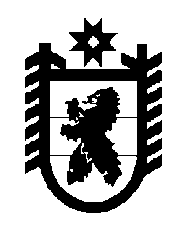 Российская Федерация Республика Карелия    УКАЗГЛАВЫ РЕСПУБЛИКИ КАРЕЛИЯО внесении изменения в Положение о Совете при Главе                          Республики Карелия по межнациональным отношениямВнести в пункт 3 Положения о Совете при  Главе Республики Карелия по межнациональным отношениям, утвержденного Указом Главы Республики Карелия от 13 ноября 2015 года № 112 «О Совете при                       Главе Республики Карелия по межнациональным отношениям» (Собрание законодательства Республики Карелия, 2015, № 11, ст. 2079; 2017,                             № 4, ст. 628; Официальный интернет-портал правовой информации (www.pravo.gov.ru), 11 декабря 2017 года, № 1000201712110004), изменение, дополнив его абзацем следующего содержания:«подготовка предложений по организации взаимодействия территориальных органов федеральных органов исполнительной власти в Республике Карелия, органов исполнительной власти Республики Карелия, органов местного самоуправления муниципальных образований в Республике Карелия, общественных объединений, научных и других организаций с представителями коренного малочисленного народа Севера, Сибири и Дальнего Востока Российской Федерации – вепсов, проживающих на территории Республики Карелия, по вопросам межнациональных отношений.».
          Глава Республики Карелия                                                              А.О. Парфенчиковг. Петрозаводск28  мая 2018 года№ 45